新书推荐中文书名：《门当户对》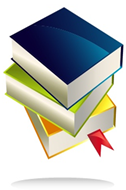 英文书名:YOU DESERVE EACH OTHER作者：Sarah Hogle出版社：Putnam 代理公司：ANA/Susan Xia页数：335页出版时间：2020年4月代理地区：中国大陆、台湾审读资料：电子稿类型：小说版权已授：英国、德国内容简介：献给热爱《仇恨游戏》（The Hating Game）的读者，《门当户对》是一部有关爱人变仇人、再由仇人变爱人的故事，讲述了两个不情愿订婚的人想要迫使另一方结束他们的恋爱关系——在之后的过程中又重新坠入爱河。娜奥米·韦斯特菲尔德有着如ins上图片般完美的生活，她完美的未婚夫尼古拉斯·罗斯会为她挡门，记得她在餐馆喜欢点的菜，他还是来自所有新娘都梦寐以求的正派家庭。他们从不吵架、抱怨，或者意见相左。他们为三个月后的盛大婚礼做着准备，但是谁也不知道，他们两个人都极为痛苦，而且无比厌恶对方。娜奥米再也忍受不了委屈自己去适应尼古拉斯一家各种离谱的规矩，她想要结束这段感情。但有一个问题，那就是谁要取消婚礼，就要为所有费用买单。当娜奥米发现尼古拉斯也是一直在装出满意的样子时，两人展开了一对一的战斗，通过恶作剧、蓄意破坏和耍脾气来激怒对方先要求取消婚礼。但是现在他们两人都已经没什么可失去的了，他们终于成为了自己。他们在惹恼对方的过程中收获了太多的乐趣，甚至有了了与以往完全不同的感受。娜奥米发现了自己对尼古拉斯在这三年间深埋于怨恨之下的感情。突然，距离婚礼的倒计时更像是一场相互毁灭的灾难，娜奥米不想在终点线上孤身一人。作者简介：莎拉·霍格尔（Sarah Hogle）是俄亥俄州南部一个育有两个孩子的母亲。《门当户对》是她的第一部作品。她正在创作第二部独立小说。买点：高概念浪漫喜剧：《门当户对》将永不过时的“仇人变爱人”主题写出了独特的故事转折。火花四溅的新声音：新秀作家莎拉•霍格尔将揶揄讽刺的智慧、令人大笑出声的幽默和深刻动人的情感融入《门当户对》，这本书将给你带来非同寻常的阅读体验，也会为霍格尔带来一批热爱浪漫女性小说的粉丝。感觉超棒的小说：难以置信的幽默，引人深思的现实相关性，出色而尖锐的智慧，《门当户对》就是那种书商和读者都越来越追捧的“高于一般的浪漫小说”。这是一本绝佳的逃离现实的小说。高产的作家：霍格尔目标每年至少出版一部浪漫喜剧类作品，我们普特南出版社（Putnam）也为了培养这位作者而买下了她后续的两本书。谢谢您的阅读！请将回馈信息发至：夏蕊（Susan Xia)安德鲁·纳伯格联合国际有限公司北京代表处北京市海淀区中关村大街甲59号中国人民大学文化大厦1705室，100872电 话：010-82504506传 真：010-82504200Email:  Susan@nurnberg.com.cn网 址: http://www.nurnberg.com.cn新浪微博：http://weibo.com/nurnberg豆瓣小站：http://site.douban.com/110577/微信订阅号：安德鲁书讯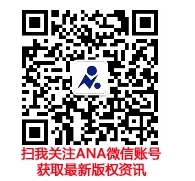 